Контрольная работа по картонажно-переплётному делу.8класс, I четверть.Задание № 1.  Предприятия, которые занимаются производством печатной продукции   для личного потребления и для производства – это…? (обведи правильный ответ)А) Химическая промышленностьБ) Полиграфическая промышленность В) Деревообрабатывающая промышленностьЗадание №2. Типография: соедини стрелками  цеха типографии с операциями, которые в них производятсяЗадание №3. Подпишите  детали книги: Слова для справок: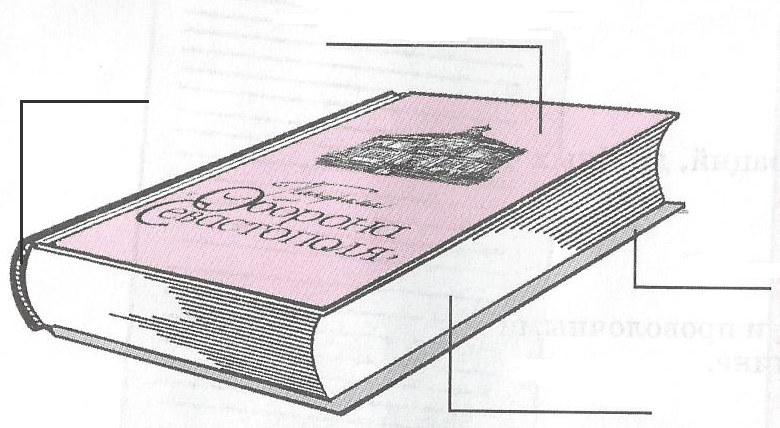 форзац; книжный блок,каптал; корешок; переплётная крышка, кантЗадание № 4. Тиснение – это…? (обведи правильный ответ)А) набивка на переплётную крышку рисунка через трафарет Б) нанесение на переплётную крышку рубчика и рамки В) нанесение на переплётную крышку текста или изображения путём выдавливания (на позолотном прессе)Задание №5. Обозначь стрелками виды тиснения   Конгревное                           Блинтовое                     Горячее тиснение           тиснение                             тиснение                                фольгой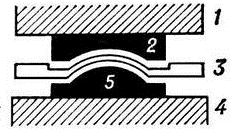 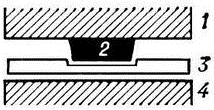 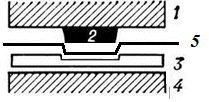 Задание №6.  Пронумеруй основные части   позолотного пресса:1-станина2-верхняя плита3-нижняя плита4- талер5-ручка талера6- рычаг7- маховичок                      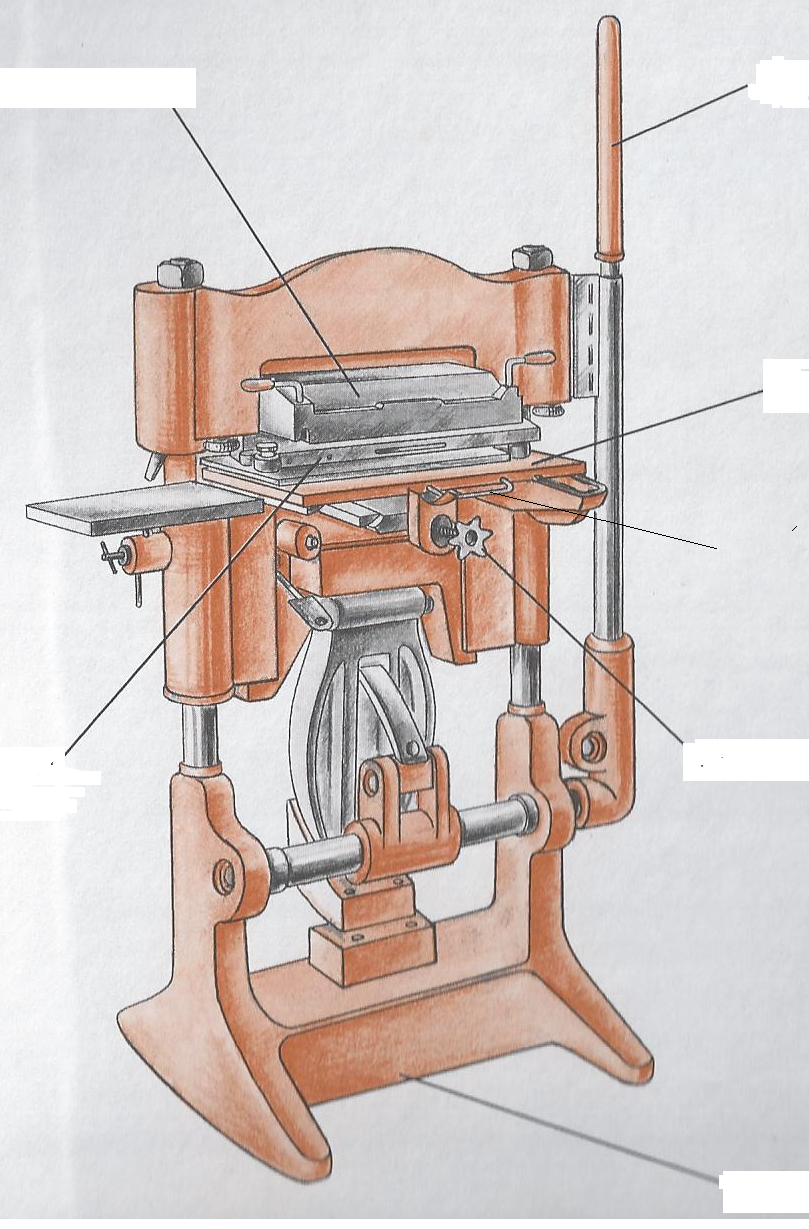 Задание №7. Впиши пропущенные слова.            «Правила безопасной работы на позолотном прессе».Работу на позолотном прессе можно только с разрешения _______________.Запрещается во время работы подправлять и поправлять установленные _______________.Во время прижима верхней плиты рычагом, левая рука должна находиться на  ___________    выдвижного талера. Руки при работе не должны находиться в __________________    зонах давления и нагрева пресса.По окончании работы  __________  пресс  от сети.В случае возникновения  неисправности, немедленно __________________  учителю.Задание № 8.  Подумай, о каком изделии идёт речь.                   -  Один из видов печатной продукции, состоит из сшитых                   тетрадей, на которых нанесен текст и рисунки, имеет объём более сорока восьми страниц и, как правило, твёрдый переплёт          - Один из видов альбомов, состоит из картонных сторонок, соединённых при помощи тканевых полос. Предназначен для  размещения таблиц, заданий, фотографий, открыток.  Ответы:      альбом-ширма-1           футляр - 2      записная книжка- 3  книга-4   коробка – 5  альбом на стержне – 6  брошюра-7Задание № 9. Восстанови (пронумеруй) правильный порядок работы по изготовлению альбома –ширмыОтветы: 1-Б;  4- В; 7 – учителя, штампы, ручке, опасных, отключить, сообщить; 8- 4,1; 9 – сверху 2,4,1,5,6,3,7